Acts 16:9-15Revelation 21:10, 22-22:5John 14:23-29or John 5:1-9Psalm 67The CollectO God, you have prepared for those who love you such good things as surpass our understanding: Pour into our hearts such love towards you, that we, loving you in all things and above all things, may obtain your promises, which exceed all that we can desire; through Jesus Christ our Lord, who lives and reigns with you and the Holy Spirit, one God, for ever and ever. Amen.The First LessonActs 16:9-15During the night Paul had a vision: there stood a man of Macedonia pleading with him and saying, "Come over to Macedonia and help us." When he had seen the vision, we immediately tried to cross over to Macedonia, being convinced that God had called us to proclaim the good news to them.We set sail from Troas and took a straight course to Samothrace, the following day to Neapolis, and from there to Philippi, which is a leading city of the district of Macedonia and a Roman colony. We remained in this city for some days. On the sabbath day we went outside the gate by the river, where we supposed there was a place of prayer; and we sat down and spoke to the women who had gathered there. A certain woman named Lydia, a worshiper of God, was listening to us; she was from the city of Thyatira and a dealer in purple cloth. The Lord opened her heart to listen eagerly to what was said by Paul. When she and her household were baptized, she urged us, saying, "If you have judged me to be faithful to the Lord, come and stay at my home." And she prevailed upon us.The PsalmPsalm 67Deus misereatur1 May God be merciful to us and bless us, *
show us the light of his countenance and come to us.2 Let your ways be known upon earth, *
your saving health among all nations.3 Let the peoples praise you, O God; *
let all the peoples praise you.4 Let the nations be glad and sing for joy, *
for you judge the peoples with equity
and guide all the nations upon earth.5 Let the peoples praise you, O God; *
let all the peoples praise you.6 The earth has brought forth her increase; *
may God, our own God, give us his blessing.7 May God give us his blessing, *
and may all the ends of the earth stand in awe of him.The EpistleRevelation 21:10, 22-22:5In the spirit the angel carried me away to a great, high mountain and showed me the holy city Jerusalem coming down out of heaven from God.I saw no temple in the city, for its temple is the Lord God the Almighty and the Lamb. And the city has no need of sun or moon to shine on it, for the glory of God is its light, and its lamp is the Lamb. The nations will walk by its light, and the kings of the earth will bring their glory into it. Its gates will never be shut by day-- and there will be no night there. People will bring into it the glory and the honor of the nations. But nothing unclean will enter it, nor anyone who practices abomination or falsehood, but only those who are written in the Lamb's book of life.Then the angel showed me the river of the water of life, bright as crystal, flowing from the throne of God and of the Lamb through the middle of the street of the city. On either side of the river is the tree of life with its twelve kinds of fruit, producing its fruit each month; and the leaves of the tree are for the healing of the nations. Nothing accursed will be found there any more. But the throne of God and of the Lamb will be in it, and his servants will worship him; they will see his face, and his name will be on their foreheads. And there will be no more night; they need no light of lamp or sun, for the Lord God will be their light, and they will reign forever and ever.The GospelJohn 14:23-29Jesus said to Judas (not Iscariot), "Those who love me will keep my word, and my Father will love them, and we will come to them and make our home with them. Whoever does not love me does not keep my words; and the word that you hear is not mine, but is from the Father who sent me."I have said these things to you while I am still with you. But the Advocate, the Holy Spirit, whom the Father will send in my name, will teach you everything, and remind you of all that I have said to you. Peace I leave with you; my peace I give to you. I do not give to you as the world gives. Do not let your hearts be troubled, and do not let them be afraid. You heard me say to you, `I am going away, and I am coming to you.' If you loved me, you would rejoice that I am going to the Father, because the Father is greater than I. And now I have told you this before it occurs, so that when it does occur, you may believe."orJohn 5:1-9After Jesus healed the son of the official in Capernaum, there was a festival of the Jews, and Jesus went up to Jerusalem.Now in Jerusalem by the Sheep Gate there is a pool, called in Hebrew Beth-zatha, which has five porticoes. In these lay many invalids-- blind, lame, and paralyzed. One man was there who had been ill for thirty-eight years. When Jesus saw him lying there and knew that he had been there a long time, he said to him, "Do you want to be made well?" The sick man answered him, "Sir, I have no one to put me into the pool when the water is stirred up; and while I am making my way, someone else steps down ahead of me." Jesus said to him, "Stand up, take your mat and walk." At once the man was made well, and he took up his mat and began to walk. Now that day was a sabbath.Optional parts of the readings are set off in square brackets.The Bible texts of the Old Testament, Epistle and Gospel lessons are from the New Revised Standard Version Bible, copyright 1989 by the Division of Christian Education of the National Council of the Churches of Christ in the USA, and used by permission.The Collects, Psalms and Canticles are from the Book of Common Prayer, 1979.From The Lectionary Page: http://lectionarypage.netThe Lessons Appointed for Use on the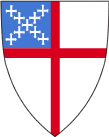 Sixth Sunday of EasterYear C
RCL